2017-12-D-3-fr-3Original : FRProjet d’ordre du jour de la réunion élargie du Conseil supérieur des Ecoles européennes Conseil supérieur des Ecoles européennes Rue de la Science, 23 à 1040 Bruxelles – salle « Platon » Mardi 5 décembre 2017 : Réunion des Chefs de délégation				09h30 à 11h00 Réunion non-élargie					11h30 à 13h00Réunion élargie						14h00 à 17h30Mercredi 6 décembre 2017:Réunion élargie						9h00 à 12h30Réunion élargie 						14h00 à 17h30 Jeudi 7 décembre 2017:Réunion élargie						9h00 à 12h30Réunion élargie 						14h00 à 17h00 Interprétation simultanée : DE – EN –ET – FR (+ IT-ES-NL sans documents)REUNION ELARGIE DU CONSEIL SUPERIEUR DES ECOLES EUROPEENNESDOCUMENTS PUBLIES SUR DOCEE POUR INFORMATION EN MARGE DE LA REUNION DU CS: Données chiffrées sur la rentrée scolaire 2017-2018						2017-10-D-31-fr-1DOCUMENTS APPROUVES PAR LE COMITE BUDGETAIRE, PORTES A LA CONNAISSANCE DU CONSEIL SUPERIEUREUROSPORT : Demande d'augmentation du budget pour l'organisation 		
d' EUROSPORT 2019, EE Varese								2017-09-D-31-de-3DOCUMENTS APPROUVES PAR LES CONSEILS D’INSPECTION ET LE COMITE PEDAGOGIQUE MIXTE, PORTES A LA CONNAISSANCE DU CONSEIL SUPERIEURDéveloppement pédagogique et assurance qualité dans les Ecoles				2017-09-D-50-fr-2
européennes (2017-2018) – planning à court et à long termeProposition d'harmonisation des épreuves écrites de L1 approfondissement à partir de 2021	2017-01-D-53-en-2Procédures relatives à la réalisation, à la gestion et à la publication 			
des programmes d’enseignement aux Ecoles européennes					2014-01-D-41-en-12Directives pour l’utilisation de la nouvelle échelle de notation					2017-05-D-29-en-3Logiciel de mathématiques pour le cycle primaire aux Écoles européennes			2017-09-D-32-en-2Rapport sur la formation continue des Directeurs adjoints	 
des Ecoles européennes - 14 et 15 mars 2017 (Bruxelles)					2017-09-D-2-fr-2Rapport sur les échecs scolaires et les taux de redoublement 					2017-09-D-14-fr-2
dans les Ecoles européennes – 2017	Rapport de suivi d'inspection d'établissement de l'Ecole européenne de Luxembourg II		2017-09-D-35-en-2Rapport de suivi d'inspection d'établissement de l'Ecole européenne de Francfort		2017-09-D-36-en-2Rapport de suivi d'inspection d'établissement de l'Ecole européenne de Brussels III		2017-09-D-37-en-2Estonien Langue I – Cycle maternel et primaire 						2017-07-D-6-et-2Estonien Langue I – Cycle secondaire								2017-09-D-18-et-2Laboratoire de Chimie – Cours complémentaire – S6-S7					2017-05-D-34-en-2Descripteurs de niveaux atteints – Biologie - Chimie - Physique - 4 périodes - S7		2017-09-D-52-en-2Philosophie – 4 périodes – S6-S7	2017-07-D-10-en-2Descripteurs de niveaux atteints – Mathématiques 3 périodes, 5 périodes 	
et Approfondissement – S6-S7								2017-07-D-9-fr-2Français Langue I - Cycle secondaire								2017-09-D-9-fr-2Slovène Langue I – Cycle secondaire 								2017-09-D-10-sl-2Grec Langue I – Cycle secondaire								2017-06-D-20-el-2Grec Langue I Approfondissement – Cycle secondaire					2017-09-D-8-el-2Histoire de l’art – Cours complémentaire 2 périodes – S6-S7					2017-09-D-20-en-2Laboratoire d’art – Cours complémentaire 2 périodes – S6-S7					2017-09-D-21-en-2Dessin technique – Cours complémentaire 2 périodes – S6-S7				2017-09-D-22-en-2Nouvelle structure des examens oraux de Lituanien L1					2017-10-D-15-lt-2Langue V - Cours complémentaire (S6-S7)							2017-09-D-25-en-2Ecoles européennesBureau du Secrétaire généralSecrétariat généralI.FIXATION  DE L’ORDRE DU JOUR2017-12-D-3-fr-3II. COMMUNICATIONS ORALES GénéralitésM. Chavrier – Ancien Président de la Chambre de Recours des EEPrésidentes ETM. MarcheggianoII. Séance de la Commission du Contrôle budgétaire du Parlement européenM. MarcheggianoII. Transmission aux Ecoles des fiches de salaires nationales (cg, Statut du Personnel détaché, article 49.2.a)M. Escudero-BustamanteII. Budget final 2017 2017-11-D-3-en-2
M. Escudero-BustamanteII. Ecole européenne agréée en GeorgieM. Marcheggiano
(Délégation PL)II. Les compétences linguistiques des enseignants non locuteurs natifsM. MarcheggianoIII.COMMUNICATIONS ECRITES Résultat des procédures écrites auprès des membres du Conseil supérieur.2017-11-D-14-fr-1III.Mise en place du système "Risk management"	2017-10-D-34-en-1
Mme SpitzerIII.Comité de Suivi des Audits. Suivi de la mise en œuvre des recommandations de l'IAS et de la Cour des Comptes + Annexes2017-10-D-35-en-2
Mme SpitzerIII.Changements dans les équipes de direction des Ecoles européennes au 1er septembre 20172017-09-D-51-en-3
M. BeckmannIII.Recrutement de Personnel Administratif et de Service au Bureau du Secrétaire général en 2017.2017-11-D-12-en-1
M. BeckmannIII.Groupes de travail du BSGEE - Année scolaire 2017/20182016-09-D-82-fr-3
M. MarcheggianoIV.POINTS A 1.Interprétation des fiches de salaires nationales (cg, Statut du Personnel détaché, article 49.2.a)2017-10-D-43-en-2
M. Escudero2.Modification du statut du personnel détaché des Ecoles européennes – indemnité journalière de mission2017-10-D-20-fr-2
M. Beckmann3.Plan sur les contrôles financiers ex-post pour l'année 2018 (article 20.2 du Règlement financier)2017-10-D-41-en-2
M. Villatoro4.L’orientation professionnelle2017-09-D-27-en-2
M. Munkacsy5.Proposition de modification des Règlements intérieurs des Conseils d'Inspection et du Comité pédagogique mixte	2017-07-D-8-fr-3
M. MunkacsyV.RAPPORT COMMUN DE LA PRESIDENCE ALLEMANDE DES CONSEILS D'INSPECTION ET DU COMITE PEDAGOGIQUE DES CYCLES MATERNEL, PRIMAIRE ET SECONDAIRE – ANNEE SCOLAIRE 2016-2017+ Annexe : Développement pédagogique et assurance qualité dans les Ecoles européennes (2016-2017) – Suivi au 30 juin 20172017-11-D-20-de-1Mme Bauni
Mme Hannken2016-09-D-39-fr-620’VI.RAPPORTS DU BACCALAUREAT EUROPEEN 2017a)	Rapport du Président du Jury du Baccalauréat européen 2017b)	Rapport sur le Baccalauréat européen 20172017-09-D-6-de-2
Mme Bauni2017-10-D-1-en-3
M. Munkacsy20’

20’VII.RAPPORT DU PRESIDENT DU COMITE BUDGETAIRE – 2016-20172017-10-D-27-de-2
Mme Hannken20’VIIIRAPPORT FINAL DE LA COUR DES COMPTES - Année 2016 2017-10-D-42-en-2
Cour des Comptes07/12
11h00
30’IX.POINTS B1.Budget 2018: proposition d'adoption du budget 20182017-10-D-44-en-2
M. Escudero10’2.Création et suppressions de postes de détachés dans les cycles maternel, primaire et secondaire: année scolaire 2018-20192017-10-D-14-fr-2
M. Beckmann20’3. Situation des Ecoles européennes de BruxellesBilan de la politique d'inscription 2017-2018 et propositions de lignes directrices pour la politique 2018-2019 (ACI)Propositions et étude d'impact pour le futur des EE de Bruxelles (Groupe de suivi)M. Marcheggiano2017-11-D-17-fr-1
2017-10-D-54-en-330’4.Conversion du poste de Contrôleur financier subordonné2017-10-D-39-en-2
M. Beckmann20’5.a) Nouveau règlement financier : mise en œuvreb) Proposition de modification du calendrier de la mise en œuvre du modèle centralisé de gouvernance financière. Art. 100 « Modalités  d’exécution » du nouveau Règlement financier approuvé par la Procédure écrite no 2017/46M. Baronio2017-11-D-35-en-1
+ annexe
M. Villatoro15’6.Création d’un « groupe de pilotage » pour les écoles au Luxembourg2017-11-D-22-en-1
M. Marcheggiano20’7.Ecoles européennes agréées :Dossiers d'intérêt général :EEA - Lille (FRANCE)EEA - Ljubljana (SLOVENIE)EEA - Lycée Edward Steichen Clervaux (LUXEMBOURG)EEA - Lenster Lycée Junglinster (LUXEMBOURG)EEA - Lycée Mondorf (LUXEMBOURG)Rapport intermédiaire du GT EEAEUROPA SCHOOL UK Rapport d’audit (S1-S5 et S6-S7)M. Marcheggiano
2017-09-D-38-fr-22017-09-D-1-en-2

Délégation LU2017-09-D-40-fr-22017-09-D-41-fr-22017-09-D-42-fr-22017-11-D-21-fr-12017-11-D-25-fr-230’6/12
11h308.Révision des Articles 59 à 61 du Règlement général des Écoles européennes2017-01-D-13-en-5
M. Munkacsy15’9.Mandat du GT « Task Force – Réforme pédagogique » 2017-03-D-30-en-2
M. Munkacsy15’10.Création d’une section linguistique espagnole à l’École européenne de Francfort 	2017-09-D-45-en-3
M. Beckmann15’11.Groupe de travail – BREXIT : rapport intermédiaire2017-11-D-13-en-1
M. Beckmann20’12.Révision des procédures de recrutement et des profils du personnel directeur et d’encadrement des Écoles européennes – Rapport intermédiaire sur les procédures de sélection 	2017-09-D-23-en-3
M. Beckmann25’13.Rapport du groupe de travail évaluation des Chargés de cours	2017-09-D-24-en-3
M. Beckmann25’14.Rapport sur la mise en œuvre du Règlement de Service pour les enseignants recrutés localement2017-10-D-37-en-1
M. Beckmann20’15.Vue d’ensemble des droits bénéficiant aux membres du PAS – Propositions du groupe de travail PAS2017-10-D-36-en-2
M. Beckmann15’16.Projet de calendrier des épreuves écrites du Baccalauréat européen pour la Session 20182017-10-D-58-de/en/fr-2
M. Munkacsy10’X.Fixation de la date de la prochaine réunion: les 17, 18 et 19 avril 2018 à Tallin (Estonie)Présidence ET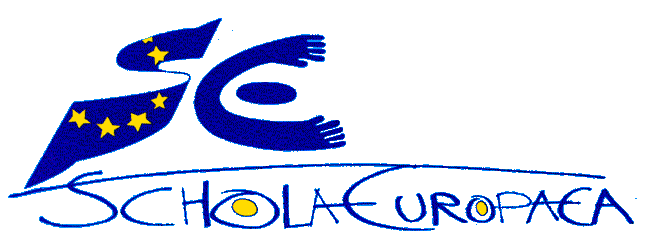 